Alles draait om kinderen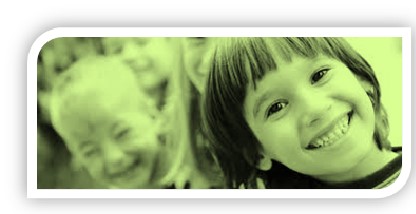 PestprotocolTHEORIE/ACHTERGRONDWat is pesten?We spreken van pestgedrag als dezelfde leerling regelmatig en systematisch bedreigd en geïntimideerd wordt. Pesten is een vorm van geweld en daarmee grensoverschrijdend en zeer bedreigend. Over de redenen waarom mensen zich agressief gedragen, bestaan allerlei theorieën. Volgens de ene theorie is geweld een onontkoombaar verschijnsel, dat op zijn best op een acceptabele wijze kan worden gekanaliseerd. Volgens een andere theorie komt geweld voort uit frustratie en kan dit worden voorkomen door ontevredenheid weg te nemen, de agressie opwekkende omgeving om te vormen en reflectie op het gedrag te stimuleren.Er is een groot verschil tussen plagen en pesten. Kinderen die elkaar plagen kunnen elkaar wel aan. Als je geplaagd wordt, plaag je een andere keer terug. Plagen is niet gemeen, maar grappig. Je kunt samen lachen. Het gebeurt dan wel bij de een en dan weer bij de ander.Pesten is wèl gemeen. Pesten is lange tijd met woorden of met je lijf geweld gebruiken tegen een kind. Dat ene kind durft zich niet te verdedigen of kan zich niet verdedigen. Pesten gebeurt soms alleen, maar meestal met een groepje kinderen.Een klimaat waarin gepest wordt, tast iedereen aan. In een klas waar gepest wordt, kunnen alle leerlingen slachtoffer worden. Pestgedrag moet dan ook door iedereen serieus genomen worden. Het lastige is dat veel pestgedrag zich in het verborgene afspeelt, zodat het moeilijk is om er grip op te krijgen. En zelfs als het pestgedrag wordt opgemerkt, weten leerkrachten en anderen niet altijd hoe ze ermee om kunnen gaan. Leerkrachten en onderwijsondersteunend personeel hebben echter een taak (samen met ouders en leerlingen zelf) bij het tegengaan van pesten. Leerlingen moeten weten dat ze hulp kunnen krijgen van volwassenen in de school en hierom durven vragen. Volwassenen dienen oog te hebben voor de signalen van leerlingen. Ze dienen interesse te tonen en te luisteren naar wat de leerlingen te vertellen hebben. Voor leerkrachten betekent het dat ze groepsgesprekken houden, aandacht hebben voor de groepssfeer en het functioneren van individuele leerlingen in de groep. Ze maken afspraken met de klas en zorgen ervoor dat deze afspraken nagekomen worden. Hoe wordt er gepest?Verbaal:Vernederen: ‘Haal jij de ballen maar uit de bosjes, je kunt niet goed genoeg voetballen om echt mee te doen.’Schelden in Nederlands en in andere talenEen klasgenoot voortdurend ergens de schuld van gevenDreigen: ‘Als je dat doorvertelt, dan grijpen we je.’Belachelijk maken, beledigen, uitlachen bij lichaamskenmerken of bij een verkeerd antwoord in de klasKinderen een bijnaam geven op grond van door de kinderen als negatief ervaren kenmerkenRoddelenGemene briefjes schrijven en doorgeven om een kind uit een groepje te isoleren of echt steun te zoeken om samen te kunnen spannen tegen een andere kindFysiek:Trekken en duwen of zelfs spugenSlaan, schoppen en laten struikelenKrabben, bijten en haren trekkenIntimidatie:Een kind achterna blijven lopen of een kind ergens opwachtenIemand in de val laten lopen, de doorgang versperren of klem zetten tussen fietsenEen kind dwingen bepaalde handelingen te verrichtenEen kind dwingen om geld of spullen af te gevenIsolatie:Uitsluiten, bijvoorbeeld het kind mag niet meedoen met een spelDoor zwijgen en negerenStelen en vernielen:Afpakken van schoolspullen, kleding of speelgoedBeschadigen en kapotmaken van spullen: boeken bekladden, schoppen tegen en gooien met een schooltas, banden van de fiets leeg laten lopenDigitaal pesten:Schelden, roddelen en bedreigen via internet of GSMHaatberichten via email, Facebook of WhatsappKwetsende filmpjes maken en publiceren aan derdenWachtwoorden stelen en misbruikenPestblogs Deze lijst kan nog verder worden uitgebreid. Leerkrachten en ouders moeten daarom alert zijn op de manier waarop kinderen met elkaar omgaan en duidelijk stelling nemen wanneer bepaalde gedragingen hun norm overschrijden.Het gepeste kind geeft mogelijk op school en/of thuis de volgende signalen af:Niets meer vertellen over schoolNiet meer naar school of een club willen gaan en bijvoorbeeld uitvluchten daarvoor verzinnenGeen kinderen mee naar huis nemen of niet bij andere kinderen gaan spelenNiet meer alleen naar school durven gaanNiet uitgenodigd worden voor feestjesConcentratieproblemen en slechte prestaties leveren op schoolSlaapproblemenSomber en/of teruggetrokken zijnLichamelijke klachten als hoofdpijn of buikpijnBlauwe plekken op het lichaamKapotte of kwijtgeraakte spullenEen bange of verdrietige indruk makenPlotselinge stemmingswisselingenDriftbuienDe gepeste leerlingSommige leerlingen lopen meer kans gepest te worden dan anderen. Dat kan met hun uiterlijk, gedrag, gevoelens en sociale uitingsvormen te maken hebben. Bovendien worden kinderen pas gepest in situaties, waarin pesters de kans krijgen om een slachtoffer te pakken te nemen, dus in onveilige situaties. Leerlingen die gepest worden doen vaak andere dingen of hebben iets wat anders is dan de meeste van hun leeftijdgenoten: ze bespelen een ander instrument, doen een andere sport, zijn heel goed in bepaalde vakken of juist niet.Een kind dat wordt gepest, praat er thuis niet altijd over. Redenen hiervoor kunnen zijn:SchaamteAngst dat de ouders met de school of met de pester gaan praten en dat het pesten dan nog erger wordtHet probleem lijkt onoplosbaarHet idee dat het niet mag klikkenDe pestende leerling:Pesters zijn vaak de sterkeren in hun groep. Zij zijn of lijken populair, maar zijn dat uiteindelijk niet. Ze dwingen hun populariteit af door stoer en onkwetsbaar gedrag. Van binnen zijn ze vaak onzeker en ze proberen zichzelf groter te maken door een ander kleiner te maken.Pesters krijgen vaak andere kinderen mee, want wie meedoet loopt zelf de minste kans om slachtoffer te worden. Doorgaans voelen pesters zich niet schuldig, want het slachtoffer vraagt er immers om gepest te worden. Pestgedrag kan een aantal dieper liggende oorzaken hebben:Een problematische thuissituatieEen vaak gevoelde anonimiteit (‘Ik besta niet’). Als een pester zich verloren voelt binnen een grote groep kan hij zich belangrijker maken door een ander omlaag te drukkenHet moeten spelen van een niet-passende rolEen voortdurende strijd om de macht in de groepEen niet-democratisch leefmilieu binnen de school. Een leerkracht is autoritair en laat of onprettige wijze blijven dat hij/zij de baas is. Dergelijke spanningen kunnen op een zondebok worden afgereageerd.Een gevoel van incompetentie op school (slechte cijfers of een laag niveau)Een zwak gevoel van autonomie (te weinig zelfstandigheid en verantwoordelijkheid)De meelopers en andere leerlingenMeelopers zijn leerlingen die incidenteel meedoen met het pesten. Dit gebeurt meestal uit angst om zelf in de slachtofferrol terecht te komen, maar het kan ook zo zijn dat meelopers stoer gedrag wel interessant vinden en dat ze denken in populariteit mee te liften met de pester. Verder kunnen leerlingen meelopen uit angst vrienden of vriendinnen te verliezen.De meeste leerlingen houden zich afzijdig als er wordt gepest. Ze voelen zich wel vaak schuldig over het feit dat ze niet in de bres springen voor het slachtoffer of hulp inschakelen.2. UITWERKING PESTPROTOCOLHelaas gebeurt pesten overal, ook bij ons op school. Het is een probleem dat wij onder ogen zien en op onze school serieus aan willen pakken.VoorwaardenDaar zijn wel enkele voorwaarden aan verbonden:Pesten moet als probleem worden gezien door alle direct betrokken partijen: leerlingen (gepeste kinderen, pesters en zwijgende groep), leerkrachten en de ouders/verzorgers.De school moet proberen pestproblemen te voorkomen. Los van het feit of pesten wel of niet aan de orde is, moet het onderwerp pesten met de kinderen bespreekbaar worden gemaakt, waarna met hen regels worden vastgesteld.Als pesten optreedt, moeten leerkrachten (in samenwerking met de ouders/verzorgers) dat kunnen signaleren en duidelijk stellen nemen.Wanneer pesten ondanks alle inspanningen toch weer de kop op steekt, moet de school beschikken over een directe aanpak.Wanneer het probleem niet op de juiste wijze wordt aangepakt of de aanpak niet het gewenste resultaat oplevert dan is de inschakeling van een vertrouwenspersoon nodig. De vertrouwenspersoon kan het probleem onderzoeken, deskundigen raadplegen en het bevoegd gezag adviseren.Vertrouwenspersonen binnen onze school zijn: Berry Entken en Hans van de Weijer.Omgang met pestenOp school willen we regelmatig onderwerpen als veiligheid, omgaan met elkaar, rollen in een groep, aanpak van ruzies, pesten ect.  aan de orde stellen.Werkvormen zoals spreekbeurten, rollenspelen, regels met elkaar afspreken over omgaan  met elkaar en groepsopdrachten, zijn ook denkbaar.Het voorbeeld van de leerkrachten (en thuis de ouders/verzorgers) is van groot belang. Er zal minder gepest worden in een klimaat waar duidelijkheid heerst over de omgang met elkaar, waar verschillen worden aanvaard en waar ruzies niet met geweld worden opgelost maar uitgesproken. Agressief gedrag van leerkrachten, ouders en leerlingen wordt niet geaccepteerd. Leerkrachten horen duidelijk stelling te nemen tegen dergelijke gedragingen.Een effectieve methode om pesten te stoppen of binnen de perken te houden, is het afspreken van regels voor de leerlingen.Regels voorafEen belangrijke stelregel is dat het inschakelen van de leerkracht niet opgevat wordt als klikken. Vanaf groep ½ brengen we kinderen dit al bij: ‘Je mag niet klikken, maar als je wordt gepest of als je ruzie met een ander hebt dan mag je hulp aan de leerkracht vragen.’ Dit wordt niet gezien als klikken. Een tweede stelregel is dat een medeleerling ook de verantwoordelijkheid heeft om het pestprobleem bij de leerkracht aan te kaarten. Alle leerlingen zijn immers verantwoordelijk voor een goede sfeer in de groep.School en gezin halen voordeel uit een goede samenwerking en communicatie. Dit neemt niet weg dat iedere partij moet waken over haar eigen grenzen. Het is namelijk niet de bedoeling dat ouders naar school komen om eigenhandig een probleem voor hun kind op te komen lossen. Bij problemen van pesten zullen de directeur, leerkrachten, vertrouwenspersonen (Berry Entken en Hans van de Weijer) en anti- pest coördinator (Tatjana van Herpen) hun verantwoordelijkheid (moeten) nemen en indien nodig overleg voeren met de ouders/verzorgers. De inbreng van ouders blijft bij voorkeur beperkt tot het aanreiken van informatie, tot het geven van suggesties en tot het ondersteunen van de aanpak van de school.Het aanpakken van pestenPesten is onacceptabel en vraagt om een duidelijke en krachtige reactie vanuit de school. Bij de aanpak is het belangrijk dat er aandacht is voor alle vijf de partijen. De pester, het gepeste kind, de kinderen uit de zwijgende middengroep, de leerkracht en de ouders.Wanneer leerlingen ruzie met elkaar hebben en/of elkaar pesten proberen zij en wij:Stap 1:	Er eerst zelf (en samen) uit te komen.Stap 2:	Op het moment dat een van de leerlingen er niet uitkomt (in feite het 		onderspit delft en verliezer of zondebok wordt) heeft deze het recht en 		de plicht het probleem aan mediator of leerkracht voor te leggenStap 3:	De mediator/leerkracht brengt de partijen bij elkaar voor een verhelde-		ringsgesprek en probeert samen met hen de ruzie of pesterijen op te 		lossen en (nieuwe) afspraken te maken. Hiervan worden ouders van de		beide partijen op de hoogte gesteld.Stap 4:	De leerkracht overlegt en informeert de anti-pestcoördinator. Dit is Tatjana van Herpen.Stap 5:	Bij herhaaldelijke ruzie/pestgedrag wordt er geprobeerd om het pesten 		in de groep bespreekbaar te maken en in de groep een oplossing te                      	zoeken. Als dit niet mogelijk is, bijvoorbeeld omdat de sfeer in de groep		niet veilig genoeg is, dan wordt een steungroep samengesteld. De 		steungroep is er voor de leerling die gepest wordt. Aan de steungroep 		nemen indien mogelijk zowel pesters als vrienden en neutrale klas-		genoten van het slachtoffer deel. De steungroep wordt gevraagd om		de komende week iets concreets voor de betreffende leerling te doen, 		bijvoorbeeld helpen bij het maken van rekensommen of samen fietsen 		van en naar school. Na ongeveer een week wordt er met de gepeste		leerling geëvalueerd of de situatie is verbeterd. De uitkomst van dit 		gesprek vormt de input voor de evaluatie met de steungroep. In de 		steungroep ligt de nadruk op vooruit kijken en niet op terug kijken. Van 		alle leerlingen wordt een positieve bijdrage gevraagd. Hiervan worden 		de ouders van de gehele klas op de hoogte gesteld. Als bovenstaande stappen geen effect hebben, moet de pester gestraft worden. De leerkracht stemt de straf af op het kind en de situaties. Fase 1:Een of meerdere pauzes binnenblijvenNiet mee mogen doen aan een activiteit, de leerling bij een (parallel)collega plaatsenNablijven tot alle kinderen naar huis vertrokken zijnEen schriftelijke opdracht zoals een stelopdracht over de toedracht en zijn of haar rol in het pestprobleemFase 2:De leerkracht legt alle activiteiten vast in het leerlingdossier in ParnasSys bij de pester (maar ook bij de gepeste leerling)Fase 3:De leerling wordt intern een dag geschorst, onder toezicht van de directeur of IB-er maakt hij/zij zijn werkBij aanhoudend pestgedrag wordt door de leerkracht deskundige hulp ingeschakeld zoals het schoolmaatschappelijk werk en/of het samenwerkingsverband “de Meierij”Als ouders hieraan niet mee werken volgen de stappen 4 en 5Fase 4:Bij aanhoudend pestgedrag kan er voor gekozen worden om een leerling tijdelijk in een andere groep te plaatsen binnen de schoolFase 5:In extreme gevallen kan een leerling geschorst of verwijderd worden. Deze beslissing wordt genomen door de directeurBegeleiding gepeste leerlingenMedeleven tonen en luisteren en vragen: hoe en door wie wordt er gepestNagaan hoe de leerling zelf reageert, wat doet hij/zij voor, tijdens en na het pestenHuilen of heel boos worden is juist vaak een reactie die een pester wil uitlokken. De leerling in laten zien dat je op een andere manier kunt reageren.Zoeken en oefenen van een andere reactie, bijvoorbeeld je niet afzonderenHet gepeste kind in laten zien waarom een kind pestNagaan welke oplossing het kind zelf wilSterke kanten van een leerling benadrukkenBelonen (complimenteren) als de leerling zich anders/beter opsteltPraten met de ouders van de gepeste leerling en de ouders van de pester(s)Het gepeste kind niet over beschermenHiermee plaats je het gepeste kind juist in een uitzonderingspositie waardoor het pesten zelf nog toe kan nemenBegeleiding pestersPraten; zoeken naar de reden van het pesten (baas willen zijn, jaloezie, verveling)Laten inzien wat het effect van zijn/haar gedrag is voor de gepesteExcuses laten aanbiedenIn laten zien welke sterke (leuke) kanten de gepeste heeftAdviezen aan de oudersOuders van gepeste kinderen:Houd de communicatie met uw kind open, blijf in gesprek met uw kindAls pesten niet op school gebeurt, maar op straat, probeert u contact op te nemen met de ouders van de pester(s) om het probleem bespreekbaar te makenPesten op school kunt u het beste direct met de leerkracht besprekenDoor positieve stimulering en zgn. schouderklopjes kan het zelfrespect vergroot worden of weer terug komenStimuleer uw kind tot het beoefenen van een teamsportSteun uw kind in het idee dat er een einde aan het pesten komtOuders van pesters:Neem het probleem van uw kind serieusRaak niet in paniek: elk kind loopt kans pester te wordenProbeer achter de mogelijke oorzaak te komenMaak uw kind gevoelig voor wat het anderen aandoetBesteed extra aandacht aan uw kindStimuleer uw kind tot het beoefenen van een sportCorrigeer ongewenst gedrag en benoem het goede gedrag van uw kindMaak uw kind duidelijk dat u achter de beslissing van school staatAlle andere ouders:Neem de ouders van het gepeste kind serieusStimuleer uw kind om op een goede manier met andere kinderen om te gaanCorrigeer uw kind bij ongewenst gedrag en benoem goed gedragGeef zelf het goede voorbeeldLeer uw kind voor anderen op te komenLeer uw kind voor zichzelf op te komenDoel pestprotocolAlle kinderen moeten zich in hun basisschoolperiode veilig voelen, zodat zij zich optimaal kunnen ontwikkelen. Door regels en afspraken zichtbaar te maken kunnen kinderen en volwassenen, als er zich ongewenste situaties voordoen, elkaar aanspreken op deze regels en afspraken. Door elkaar te steunen en wederzijds respect te tonen stellen we alle kinderen in de gelegenheid om met veel plezier naar school te gaan!